Investigación basada en los colores del aula de clasesEscrito por Mary Grace Konzier | Traducido por Jane LauryPintar un aula de clases es la forma más fácil de cambiar la atmósfera de la habitación. (Martin Poole/Photodisc/Getty Images)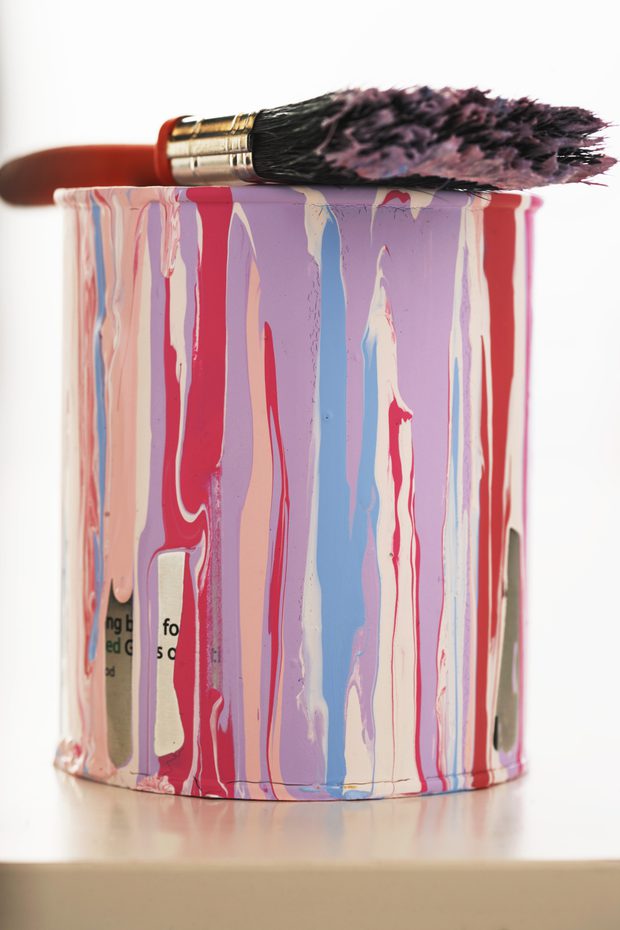 Los colores de un salón de clases pueden tener un efecto positivo o negativo en el aprendizaje del estudiante y su comportamiento en el aula. Muchos estudios de investigación han realizado estudios que buscan informar a los administradores escolares y a los maestros sobre el papel de los colores en el salón de clases y la mejor forma de utilizarlos para lograr su máxima eficacia. Mientras que los profesores no suelen tener control sobre la tonalidad de las paredes y los pisos en su salón de clases, sí pueden traer los colores al aula mediante el uso de decoraciones en la pared y muebles diversos que ayudarán a los estudiantes a aprender sus habilidades al máximo.Colores cálidosEl uso del anaranjado, el rojo y el amarillo en el aula han demostrado ser estimulantes en las mentes de los estudiantes para activar su actividad cerebral. Si el maestro tiene la esperanza de incitar el aprendizaje en su salón puede hacer uso de estos colores mediante el arte en las paredes, sillas, estanterías o muebles en su aula de clases. Estos colores son útiles cuando se presenta una nueva lección a los niños o para llamar su atención sobre un tema específico. Estos tonos son los más utilizados en las aulas de primaria, ya que complementan la emoción de la escuela primaria en la edad escolar.Colores fríosEl verde menta y distintas tonalidades de azul son los colores principales en la escuela media y las aulas de la escuela secundaria. Estos tonos tienen un efecto tranquilizante sobre los estudiantes para calmarlos. También los ayuda a concentrarse en sus lecciones y volverlos más relajados y enfocados. También son apropiadas para las clases de educación especial, ya que calman a los estudiantes con problemas de comportamiento y emocionales.Colores creativosEl uso de varios tonos de verde pálido o claro en un salón de arte o música pone de manifiesto la creatividad en los alumnos. Además, las habitaciones pintadas en tonos verdes son propicias para la lectura por lo que son buenas opciones para las bibliotecas y las áreas donde los estudiantes leen y se relajan. Los rincones de lectura en las aulas pueden ser acentuadas con almohadas y alfombras verdes.Colores oscurosPintar el salón de clases de un blanco brillante o de un negro oscuro no se recomienda, ya que estos colores pueden crear un ambiente de esterilidad o de oscuridad y no son propicios para aprender y estimular las mejores capacidades del estudiante. Es bastante fácil pintar un salón de un color apropiado si eres un maestro. Puedes hacerlo tú mismo o utilizar los servicios del conserje de la escuela para ayudarte a cambiar la tonalidad de tu aula de clases.